       University of Central Oklahoma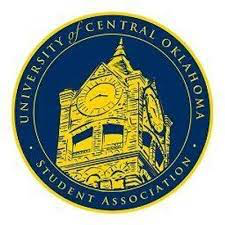    Student Association1st  Meeting, Fall Session of the 25th LegislatureWill RogersAugust 30th, 2021 4:00 PMCall to Order(Begins the meeting, includes opening customs and procedures)Pledge of AllegianceRoll CallThe meeting was called to order by Chairman Chao at 4:06  pm.Approval of the Minutes(This approves the secretary’s record keeping of the last meeting)There were no minutes to be approved. Special Orders(Formalities or Proceedings not according to law or custom)Student Body Vice President Delauren Diaz gave the state of campus addressfollowed by a welcome speech by Vice President for Enrollment and Student Success, Christopher Lynch. Items to be ConsideredThere were no new items to be considered. New Business(New legislation to be sent to committee)All new senators were sworn into their position. Senator Hammond, Perez, Shults, Smith, and Carlson accepted their nominations to be on the election commission. UCOSA will be hosting a Covid town hall September 13th following congress as well as a police town hall September 14th . UCOSA will be having a senator retreat September 27th.Student Concerns (Open forum for any student to address concerns to the UCO Student Congress)Senator Carlson addressed student concerns in regards to COVID. Wanting a specific code of action, more resources, weekly vaccination numbers,  and believes the administration communication could be better. Senator Hayes had  a concern with intramural competition with it being 4v4 instead of 7v7 this year.Senator Hammond addresses that LOT 4 should be multiperment instead of commuter.Senator Lewis explains that the Move The Needle campaign needs to make a post about re-reporting vaccinations.Senator Smith asked if we will go virtual again..Senator Perez wondered what % we are at for the Move The Needle campaign.Tyler explained they don’t have the percent yet because we are waiting for full enrollment.Senator Robertson explained that there is a lock in suites making it not handicap accessible.Announcements(General Announcements)Vice Chair Hambirck made an announcement about recommending to wear a mask as she read COVID statistics. Senator Loveless announced the ODI Welcome to the family event  September 5 at Blue tent.Senator Lewis  mentioned signing up for formal recruitment.Senator Shults mentioned that the speech and debate team is looking for people to join.Senator Sheffield mentioned  that the President is looking for another student worker.Senator Harlow mentioned behavior at a neighboring college. Reminding us to use UCO resources such as safe walk.Senator Byfield said that our IFC board is working to make sure this doesn’t happen on our campus.Adjournment(End of meeting, must be motioned and seconded)The meeting was adjourned at 4:35pm.